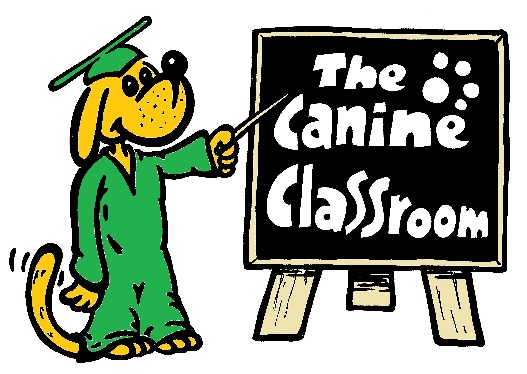 Name:Address:Telephone number:Emergency contact name / number:Email address (optional for newsletter etc):Dogs name: Microchip number:Age of dog:Breed:General temperament:Standard of obedience:Specific problems:Goals you would like to achieve: Any other relevant information:How did you hear about us?Please let your instructor know of any medical problems that may affect you in class                                                                                                                                              All information is confidential and will only be used if we need to contact you for any reason and emails regarding “whats on”. Please add us on Facebook – The Canine Classroom 